                                                    Obecní úřady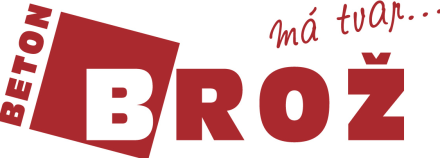 Společnost Beton Brož s. r. o. se sídlem v Otnicích, Dědina 484 přijme do pracovního poměru pracovníky na pozice : Technik reklamací a výroby - Otnice Požadujeme:  ÚSO (SOŠ s maturitou) – nejlépe ve stavebním oboru  vhodné pro absolventy, postupné zaškolování  technické myšlení, aktivita a snaha učit se novým věcem  řidičský průkaz sk.B Nabízíme:  dobré platové ohodnocení, mzda 20-25tis.  postupné zaškolování, perspektiva zaměstnání a růstu Strojník – operátor výroby Požadujeme:  Pozitivní vztah ke strojním technologiím,  Dobré komunikační schopnosti,  Min. dokončené vzdělání ÚSO – vyučen (strojní nebo jiné technické zaměření). Skladník – řidič VZV Požadujeme  Pozitivní vztah ke strojům - VZV ,  Dobré komunikační schopnosti, smysl pro pořádek,  Min. dokončené vzdělání ÚSO – vyučen (strojní nebo jiné technické zaměření).  Platné osvědčení obsluhy motorových vozíků (VZV skupiny min. W1)  Platné řidičské oprávnění (jakékoli skupiny, např. B)  Trestní bezúhonnost Provozní zámečník – údržbář Požadujeme:  Pozitivní vztah ke strojním technologiím,  Dobré komunikační schopnosti,  Min. dokončené vzdělání ÚSO - vyučen (strojní zaměření),  Platný svářečský průkaz. Provozní elektrikář - Údržba – Otnice Požadujeme:  Pozitivní vztah ke strojním technologiím,  Dobré komunikační schopnosti,  Min. dokončené vzdělání ÚSO - vyučen (elektro zaměření),  Platné osvědčení - min. §6 vyhl. 50/78 Sb. Bližší informace jsou uvedeny na internetových stránkách společnostiMísto výkonu práce: výrobní závod OtniceNástup: dle dohody možný ihnedZájemci se mohou přihlásit písemně na e-mail : t.bauch@betonbroz.cz nebo telefonicky na čísle 777 223 940 - pan Bauch.